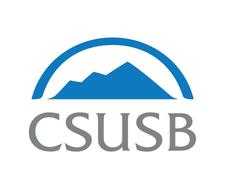 STAFF COUNCILAGENDASeptember 12, 20182:00 – 3:00 pm  CE-336New BusinessCSUSB Homecoming , October 27th (Crystal Wymer-Lucero & Rachel Beech)Approval of August 22nd meeting minutesStaff Development Center/Staff Council - Care Giver Support Group Sub-committee( Lane)Staff Council planning of events for the 2018-19 academic year (Garcia. Approx. 30 minute discussion)Old BusinessStaff Emergency Fund (Cromwell)Committee Request form (Cromwell)Officer ReportsChairVice ChairTransition Processes for Staff Council  membership Torie Weiston-Serdan Campus Visit on October 24th or 31stSecretary- Vacant positionTreasurerNew BusinessCommittee Updates	One-Minute ItemsDates to KnowThursday & Friday, September 13 & 14 – Staff Development Days Convocation @ 8am & Grand Opening/Ribbon Cutting for new Residential and Dining Hall @ 2pm, Monday September 20thAdjournment   Next Meeting: 	September 26, 2018 	            		Time: 2:00 – 3:00 pm	             		Location: CE-336